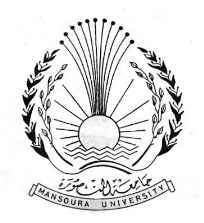 جامعة المنصورةكلية التربية قسم أصول التربيةمقرر نظم التعليم والاتجاهات المعاصرةأستاذ المقرر ا.د. مجدى صلاح طه المهدىبيانات المقرراسم المقرر: مقرر نظم التعليم والاتجاهات المعاصرةاللائحة الدراسية: لائحة 2010-2011القسم:جامعة المنصورة|كلية التربية|قسم أصول التربيةالفرقة: الثانية تعليم أساسى ( لغة انجليزية + دراسات اجتماعية ) .الرمز الكودى: ED411التخصص:ليسانس الآداب والتربية  ( تعليم أساسى )                       بكالوريس العلوم  والتربية ( تعليم أساسى )عدد الساعات:  نظري  2      فصل   -   عملى-عدد الوحدات الدراسية:6عدد الموضوعات التي يتضمنها المقررأهداف المقرر :Top of Formأن يفهم الطالب النظام التعليمي وديناميات العلاقة بين مكوناته .أن يفهم الطالب طبيعة العلاقة المتبادلة بين النظام التعليمى والقوى المؤثرة عليه. أن يفهم الطالب ويحلل نظام التعليم فى مصر ، ويحدد مشكلاته .4 .أن يتعرف الطالب على بعض النظم التعليمية المختلفة فى نماذج مختلفة من بلدان العالم        ( المتقدم ، النامى ، المتأخر )  .5. أن يتوصل الطالب إلى صياغة رؤية مستقبلية لتطوير نظام التعليم فى مصر.نواتج التعلم المستهدفة للمقرر :Top of Formأ- المعرفة والفهمأ/ 1 – أن يفهم الطالب المعنى بالنظام التعليمى .أ/2- أن يعرف الطالب القوى والعوامل المؤثرة على النظام التعليمى.أ/3- أن يفهم الطالب بين النظام التعليمى والبيئة المجتمعية .أ/4- أن بعض النظم التعليمية فى البلدان المختلفة  .أ/5- أن يدرك بعض الاتجاهات العالمية المعاصرة فى النظم التعليمية.ب- المهارات الذهنيةب/ 1- أن يتبع الطالب المنهج العلمي في دراسة مشكلات النظم التعليمية .ب/2- أن يستنبط الطالب العلاقة بين نظام التعليم والمؤثرات المجتمعية من حوله. ب/3- أن يحلل الطالب أهم المشكلات التى يعانى منها نظام التعليم داخل المجتمع .ج- المهارات المهنية والعمليةج/1- أن يطبق أساسيات النظم التعليمية على نظام التعليم فى مجتمعه.ج/2- أن يشارك الطالب فى تحليل بعض مشكلات النظام التعليمى.ج/3- أن يكتب فصلاً يقارن فيه بين نظام التعليم فى مجتمعه وفى بلد أخر .د- المهارات العامة والقابلة للانتقال د/1- مهارة الحوار والتواصل مع الآخريند/2- المهارة التحليل والتركيبد/3- مهارات التمييز والمقارنهد/4- مهارات القراءة والكتابة العلميةBottom of Form4- محتويات المقرر :أساليب التعليم والتعلم5-6- أساليبالتعليم والتعلم للطلاب ذوى القدرات المحدودةالساعات المكتبية الزائدة- المناقشات – الإثراء التعليمي 7- أنشطة ومصادر التعليم والتعلم8- تقويم الطلابالأساليب المستخدمةالتوقيتتوزيع الدرجات9- قائمة الكتب الدراسية والمراجــــــــــــع10- مصفوفة المعارف والمهارات المستهدفة من المقرر الدراسي :11- منسق المقرر الأساتذة المشاركين في عمل توصيف المقررأستاذ المادة: ا. د. مجدى صلاح طه المهدىرئيس مجلس القسم العلميا.د. محمد حسنين عبده العجميجامعة المنصورةكلية التربية قسم أصول التربيةمقرر مدخل إلى العلوم التربوية والنفسية أستاذ المقرر د. دينا على حامد بيانات المقرراسم المقرر:  مدخل إلى العلوم التربوية والنفسيةاللائحة الدراسية: لائحة 2010-2011القسم:جامعة المنصورة|كلية التربية|قسم أصول التربيةالفرقة: جامعة المنصورة|كلية التربية|التعليم الأساسي (الحلقة الأولى)|الأدبي|اللغة العربية|أولى لغة عربيةالرمز الكودى: 1التخصص:ليسانس الآداب والتربية لغة عربيةعدد الساعات:  نظري  2      فصل   -   عملى-عدد الوحدات الدراسية:5عدد الموضوعات التي يتضمنها المقررأهداف المقرر :1Top of Formأن يوظف الطالب المعارف والمهارات المتعلقة بالعلوم التربوية  أن يشارك الطالب فى دراسة بعض المشكلات  المتعلقة بالعلوم التربوية نواتج التعلم المستهدفة للمقرر :Top of Formأ- المعرفة والفهمأ/ 1 – أن يتعرف الطالب على أنواع العلوم .أ/2- أن يحدد الطالب أهمية دراسة العلوم التربوية بالنسبة للمعلم .أ/3- أن يحدد الطالب الأدوار التى تقوم بها المؤسسات التربوية فى تنشئة الأطفال  .أ/4- أن يتعرف الطالب على طبيعة العلوم التربوية .ب- المهارات الذهنيةب/ 1- أن يتبنى الطالب المنهج العلمي فى دراسة قضايا العلوم التربوية .ب/2- أن يقارن الطالب بين التربية فى المجتمعات البدائية والتربية فى المجتمعات الحديثة  .ب/3- أن يقارن الطالب بين كل من التربية ، التعليم ، التعلم .ب/4- أن يفسر الطالب تعدد الأراء حول المفاهيم التربوية ج- المهارات المهنية والعمليةج/1- أن يوظف الطالب المعارف والمهارات المكتسبة فى العلوم التربوية .ج/2- أن يخطط الطالب لإعداد تصور مقترح للارتقاء بدور المؤسسات التربوية في تنشئة الأطفال .د- المهارات العامة والقابلة للانتقال د/1- أن يوظف الطالب معارفه ومهاراته المتعلقة بالعلوم التربوية فى واقع حياته العملية .د/2- أن يساهم الطالب فى حل بعض المشكلات المجتمعية التى يعيشها .د/3- أن يكون الطالب علاقات إنسانية ناجحة مع المحيطين به.Bottom of Form4- محتويات المقرر :أساليب التعليم والتعلم5-6- أساليبالتعليم والتعلم للطلاب ذوى القدرات المحدودةالساعات المكتبية الزائدة- المناقشات7- أنشطة ومصادر التعليم والتعلم8- تقويم الطلابالأساليب المستخدمةالتوقيتتوزيع الدرجات9- قائمة الكتب الدراسية والمراجــــــــــــع10- مصفوفة المعارف والمهارات المستهدفة من المقرر الدراسي :11- منسق المقرر الأساتذة المشاركين في عمل توصيف المقررأستاذ المادة: ا. د. محمد إبراهيم عطوة مجاهدرئيس مجلس القسم العلميا.د. محمد حسنين عبده العجميجامعة المنصورة كلية التربية قسم أصول التربيةتوصيفمقرر تعليم الكبار أصوله ومناهجهأستاذ المقررد. محمد السيد الإخناوىبيانات المقرراسم المقرر: تعليم الكبار أصوله ومناهجهاللائحة الدراسية: لائحة 2010-2011القسم: جامعة المنصورة|كلية التربية|قسم أصول التربيةالفرقة: جامعة  المنصورة|كلية التربية|الأدبي|اللغة الإنجليزية|ثالثة لغة إنجليزيةالرمز الكودى: Ed322التخصص:ليسانس الآداب والتربية لغة عربيةعدد الساعات:  نظري  2      فصل   -   عملى-عدد الوحدات الدراسية:6عدد الموضوعات التى يتضمنها المقررأهداف المقرر :Top of Formأن يوظف الطالب المعارف والمهارات المتعلقة بتعليم الكبارفى حياته العمليةأن يوظف الطالب خطوات المنهج العلمىفى حل مشكلة الأمية أن يشارك الطالب فى إيجاد حل للمشكلات التى تواجه المرأةنواتج التعلم المستهدفة للمقرر :Top of Formأ- المعرفة والفهمأ/ 1 - أن يلم الطالب بالنظريات والمدارس الفكرية المتنوعة فى مجال محو الأمية وتعليم الكبار.أ/2- أن يكتسب الطالب أساسيات علم تعليم الكبار .أ/3- أن يعرف الطالب الاعتبارات التىينبغى مراعاتها عند تطوير برامج محو الأمية وتعليم الكبارأ/4- أن يعرف الطالب تجارب بعض الدول النامية فى مجال محو الأمية وتعليم الكبار.ب- المهارات الذهنيةب/ 1- أن يتبع الطالب المنهج العلميفي إيجاد حل للمشكلات التي تواجه معلمي الكبار.ب/2- أن يستنبط الطالب العلاقة بين الأمية ومستوى تقدم المجتمع.ب/3- أنيحلل الطالب الوضع الراهن لمشكلة الأمية.ج- المهارات المهنية والعمليةج/1- أن يوظف الطالب النظريات والمعارف المختلفة في حل المشكلات التي تواجه معلمي الكبار.ج/2- أن يشارك الطالب فيوضع بعض الخطط لتعليم الكبار.د- المهارات العامة والقابلة للانتقال د/1- مهارة الحوار والتواصل مع الآخريند/2- المهارة القياديةد/3- مهارات التخطيط للحياةد/4- مهارات القراءة والانفتاح على الثقافات الأخرىBottom of Form4-  محتويات المقرر :أساليب التعليم والتعلم5- التعليم والتعلم للطلاب ذوى القدرات المحدودة6- أساليب الساعات المكتبية الزائدة7- أنشطة ومصادر التعليم والتعلم8- تقويم الطلابالأساليب المستخدمةالتوقيتتوزيع الدرجات9- قائمة الكتب الدراسية والمراجع10- مصفوفة المعارف والمهارات المستهدفة من المقرر الدراسي :11-منسق المقرر الأساتذة المشاركين في عمل توصيف المقررأستاذ المادة: د. محمد السيد الإخناوىرئيس مجلس القسم العلميا.د. محمد حسنين عبده العجميجامعة المنصورةكلية التربية قسم أصول التربيةالمفهوم التربوي للفئات الخاصةأستاذ المقرر د. أمل الهجرسيبيانات المقرراسم المقرر: المفهوم التربوي للفئات الخاصةاللائحة الدراسية: لائحة 2010-2011القسم: جامعة المنصورة|كلية التربية|قسم أصول التربيةالفرقة: جامعة المنصورة|كلية التربية للسنة الأولى تربية خاصةالرمز الكودى: التخصص:ليسانس الآداب والتربية لغة عربيةعدد الساعات:  نظري  2      فصل   -   عملى-عدد الوحدات الدراسية:6عدد الموضوعات التي يتضمنها المقررأهداف المقرر :يوظف المعارف والمهارات المتعلقة بالمفهوم التربوي للتربية الخاصة فى حياته العملية .يشارك في دراسة بعض الأسس  والركائز  المتعلقة بالمفهوم التربوي للتربية الخاصة.نواتج التعلم المستهدفة للمقرر :Top of Formأ- المعرفة والفهمأ/ 1 – أن يحلل الطالب التطور التاريخي بالمفهوم التربوي للتربية الخاصة.أ/2- أن يتعرف الطالب على أسس ومقومات المفهوم التربوي للتربية الخاصة..أ/3- أن يحدد الطالب الفروق بين مفاهيم فئات ذوي الاحتياجات الخاصة.أ/4- أن يتعرف الطالب على الأسس المختلفة للتربية الخاصة .أ/5- أن يتعرف الطالب على حقوقه وواجباته بالمفهوم التربوي للتربية الخاصة.ب- المهارات الذهنيةب/ 1- أن  يتبنى الطالب المنهج العلمي في دراسة قضايا ومشكلات التربية الخاصة.ب/2- أن يشخص الطالب الوضع الراهن للبرامج التربوية لذوي الاحتياجات الخاصة ومشكلاتهب/3- أن يفسر الطالب الأسس والركائز التي تستند عليها المفاهيم التربوية للتربية الخاصة..ب/4 – أن يميز الطالب بين الإعاقات المختلفة لذوى الاحتياجات الخاصة .ب/5- أن يقارن الطالب بين الطرق المختلفة للتشخيص والقياس ، والإرشاد والتوجيه و بالعلاج لذوى الاحتياجات الخاصة .ج- المهارات المهنية والعمليةج/1- أن يوظف الطالب النظريات والمعارف المختلفة في تحليل المفاهيم التربوية للتربية الخاصة  .ج/2- أن يخطط  الطالب لإعداد تصور للمفاهيم التربوية للتربية الخاصة.ج/ 3- أن يوظف الطالب معارفه ومهاراته المكتسبة في مهنة التدريس لذوي الاحتياجات الخاصة.ج/4- أن يجيد الطالب طرق التشخيص والقياس ، والإرشاد والتوجيه ، والعلاج لذوي الاحتياجات الخاصة .د- المهارات العامة والقابلة للانتقال د/1- أن يوظف الطالب معارفه ومهاراته المتعلقة بالمفهوم التربوي للتربية الخاصة في واقع حياته العامة.د/2- أن يساهم الطالب في حل بعض المشكلات المجتمعية  التي يعيشها بالنسبة لذوي الاحتياجات الخاصة.د/3- أن يُكًوِّن الطالب علاقات ناجحة مع المحيطين به.Bottom of Form4- محتويات المقرر :أساليب التعليم والتعلم5-6- أساليب التعليم والتعلم للطلاب ذوى القدرات المحدودةالساعات المكتبية الزائدة- المناقشات7- أنشطة ومصادر التعليم والتعلم8- تقويم الطلابالأساليب المستخدمةالتوقيتتوزيع الدرجات9- قائمة الكتب الدراسية والمراجــــــــــــع10- مصفوفة المعارف والمهارات المستهدفة من المقرر الدراسي :11- منسق المقرر الأساتذة المشاركين في عمل توصيف المقررأستاذ المادة: د. أمل الهجرسىرئيس مجلس القسم العلميا.د. محمد حسنين عبده العجميجامعة المنصورةكلية التربية قسم أصول التربيةمقرر المعلم ومهنة التعليمأستاذ المقرر د. حامد أحمد شحاتةبيانات المقرراسم المقرر: مقرر تربوي اختياري – المعلم ومهنة التعليماللائحة الدراسية: لائحة 2010-2011القسم:جامعة المنصورة|كلية التربية|قسم أصول التربيةالفرقة: جامعة المنصورة|كلية التربية|التعليم الأساسي (الحلقة الأولى)|الأدبي|اللغة العربية|ثانية لغة عربيةالرمز الكودى: ED121التخصص:ليسانس الآداب والتربية لغة عربيةعدد الساعات:  نظري  2      فصل   -   عملى-عدد الوحدات الدراسية:6عدد الموضوعات التي يتضمنها المقررأهداف المقرر :Top of Form- يوظف المعارف والمهارات المتعلقة بمهنة التعليم فى حياته العملية .- يشارك في دراسة بعض المشكلات المتعلقة بمهنة التعليم.نواتج التعلم المستهدفة للمقرر :Top of Formأ- المعرفة والفهمأ/ 1أن يحلل الطالب التطور التاريخي لمهنة التعليم.أ/2 أن يتعرف الطالب على مقومات مهنة التعليم .أ/3 أن يحدد الطالب أدوار المعلم ومسئولياته.أ/4- أن يتعرف الطالب على حقوقه وواجباته كعضو في نقابة المهن التعليمية.ب- المهارات الذهنيةب/ 1 أن  يتبنى الطالب المنهج العلمي في دراسة قضايا ومشكلات مهنة التعليم .ب/2 أن يشخص الطالب الوضع الراهن للمعلم العربي ومشكلاته.ب/3 أن يفسر الطالب العوامل المؤثرة في مهنة التعليم.ج- المهارات المهنية والعمليةج/1أن يوظف الطالب النظريات والمعارف المختلفة في تحليل واقع مهنة التعليم بمصر.ج/2  أن يخطط  الطالب لإعداد تصور مقترح للارتقاء بمهنة التعليم .ج/3  يوظف الطالب معارفه ومهاراته المكتسبة في مهنة التعليم.د- المهارات العامة والقابلة للانتقال د/1أن يوظف الطالب معارفه ومهاراته المتعلقة بمهنة التعليم في واقع حياته العامة.د/2 أن يساهم الطالب في حل بعض المشكلات المجتمعية التي يعيشها. د/3 أن يُكًوِّن الطالب علاقات ناجحة مع المحيطين به.Bottom of Form4- محتويات المقرر :أساليب التعليم والتعلم5-6- أساليب التعليم والتعلم للطلاب ذوى القدرات المحدودةالساعات المكتبية الزائدة- المناقشات7- أنشطة ومصادر التعليم والتعلم8- تقويم الطلابالأساليب المستخدمةالتوقيتتوزيع الدرجات9- قائمة الكتب الدراسية والمراجــــــــــــع10- مصفوفة المعارف والمهارات المستهدفة من المقرر الدراسي :11- منسق المقرر الأساتذة المشاركين في عمل توصيف المقررأستاذ المادة: د. حامد أحمد شحاتهرئيس مجلس القسم العلميا.د. محمد حسنين عبده العجميجامعة المنصورةكلية التربية قسم أصول التربيةمقررالمدرسة والمجتمعأستاذ المقرر ا.د. محمد إبراهيم عطوة مجاهدبيانات المقرراسم المقرر: مقرر تربوياختياري - المدرسة والمجتمعاللائحة الدراسية: لائحة 2010-2011القسم:جامعة المنصورة|كلية التربية|قسم أصول التربيةالفرقة: جامعة المنصورة|كلية التربية|التعليم الأساسي (الحلقة الأولى)|الأدبي|اللغة العربية|ثانية لغة عربيةالرمز الكودى: ED211التخصص:ليسانس الآداب والتربية لغة عربيةعدد الساعات:  نظري  2      فصل   -   عملى-عدد الوحدات الدراسية:6عدد الموضوعات التي يتضمنها المقررأهداف المقرر :Top of Formأن يوظف الطالب المعارف والمهارات المتعلقة بالمدرسة فى علاقتها بالمجتمع فى حياته العمليةأن يوظف الطالب خطوات المنهج العلميفى حل المشكلات المرتبطة بالمجتمع أن يشارك الطالب فى إيجاد حل للمشكلات التى تواجه المجتمع.أن يشارك الطالب فى وضع الخطط الاستراتيجية للمؤسسات التعليمية.نواتج التعلم المستهدفة للمقرر :Top of Formأ- المعرفة والفهمأ/ 1 – أن يعرف الطالب القوى والعوامل الثقافية المؤثرة فى المدرسة كنظام تعليمى.أ/2- أن يلم الطالب بالنظريات والمدارس الفكرية المتنوعة فى مجال المشاركة المجتمعية وعلاقتها بدعم التعليم.أ/3- أن يكتسب الطالب أساسيات العمل فى المدرسة.أ/4- أن يقارن الطالب بين الأنماط المختلفة للتخطيط المدرسى.أ/5- أن يفهم الطالب العلاقة بين المدرسة ومؤسسات المجتمع الأخرى.ب- المهارات الذهنيةب/ 1- أن يتبع الطالب المنهج العلميفي إيجاد حل للمشكلات التى تواجه المدرسة.ب/2- أن يستنبط الطالب العلاقة بين المدرسة الفعالة والمعايير القومية ب/3- أن يحلل الطالب الوضع الراهن للمشكلات المدرسية.ج- المهارات المهنية والعمليةج/1- أن يوظف الطالب النظريات والمعارف المختلفة فى حل المشكلات التى تواجه المدرسة والبيئة المحيطة بها.ج/2- أن يشارك الطالب فى الإدارة الذاتية للمدرسة.د- المهارات العامة والقابلة للانتقال د/1- مهارة الحوار والتواصل مع الآخريند/2- المهارة القياديةد/3- مهارات التخطيط للحياةد/4- مهارات القراءة والانفتاح على الثقافات الأخرىBottom of Form4- محتويات المقرر :أساليب التعليم والتعلم5-6- أساليبالتعليم والتعلم للطلاب ذوى القدرات المحدودةالساعات المكتبية الزائدة- المناقشات7- أنشطة ومصادر التعليم والتعلم8- تقويم الطلابالأساليب المستخدمةالتوقيتتوزيع الدرجات9- قائمة الكتب الدراسية والمراجــــــــــــع10- مصفوفة المعارف والمهارات المستهدفة من المقرر الدراسي :11- منسق المقرر الأساتذة المشاركين في عمل توصيف المقررأستاذ المادة: ا. د. محمد إبراهيم عطوة مجاهدرئيس مجلس القسم العلميا.د. محمد حسنين عبده العجميجامعة المنصورةكلية التربية قسم أصول التربيةمقرر الفكر التربوي وتطبيقاته التربويةأستاذ المقرر ا.د. عبدالودود محمود علي مكرومبيانات المقرراسم المقرر: الفكر التربوي وتطبيقاته التربويةاللائحة الدراسية: لائحة 2010-2011القسم:جامعة المنصورة|كلية التربية|قسم أصول التربيةالفرقة: جامعة المنصورة|كلية التربية|الفرقة الثالثة عام (علمي + أدبي)الرمز الكودى: 321التخصص:ليسانس الآداب والتربية – بكالوريوس علوم وتربية.عدد الساعات:  نظري2فصلعدد الوحدات الدراسية:8 موضوعات التي يتضمنها المقررأهداف المقرر :Top of Formأن يوظف الطالب المعارف والمهارات المتعلقة بالفكر التربوي وتطبيقاته فى حياته العملية.أن يوظف الطالب خطوات المنهج العلمي فى حل المشكلات المرتبطة بالمجتمع. أن يشارك الطالب فى إيجاد حل للمشكلات التى تواجه المجتمع..أن يشارك الطالب فى وضع الخطط الاستراتيجية للمؤسسات التعليمية.نواتج التعلم المستهدفة للمقرر :Top of Formالمعرفة والفهمأ/ 1 – أن يعرف الطالب القوى والعوامل المؤثرة في تطور الفكر التربوي.أ/2- أن يلم الطالب بأهمية دراسة تطور الفكر التربوي.أ/3- أن يكتسب الطالب طرق وأساليب التعلم في العصور المختلفة للفكر التربوي.أ/4- أن يقارن الطالب بين الأنماط المختلفة للفكر التربوي عبر العصور.أ/5- أن يفهم الطالب العلاقة بين الفكر التربوي ونمط  الحياة في المجتمع.ب- المهارات الذهنيةب/ 1- أن يتبع الطالب المنهج العلمي في تحديد العوامل التي أدت لتدهور الفكر التربوي.ب/2- أن يستنبط الطالب العلاقة بين عناصر الفكر التربوي والعوامل المؤثره فيه.ب/3- أن يحلل الطالب الوضع الراهن للفكر التربوي.ج- المهارات المهنية والعمليةج/1- أن يوظف الطالب نظريات ومبادئ الفكر التربوي في حياته المهنية والعمليه.ج/2- أن يشارك الطالب فى تحديد معالم الفكر التربوي في القرن الحادي والعشرين.د- المهارات العامة والقابلة للانتقال د/1- مهارة الحوار والتواصل مع الآخريند/2- المهارة القياديةد/3- مهارات التخطيط للحياةد/4- مهارات القراءة والانفتاح على الثقافات الأخرىBottom of Form4- محتويات المقرر :أساليب التعليم والتعلم5-6- أساليبالتعليم والتعلم للطلاب ذوى القدرات المحدودةالساعات المكتبية الزائدة- المناقشات7- أنشطة ومصادر التعليم والتعلم8- تقويم الطلابالأساليب المستخدمةالتوقيتتوزيع الدرجات9- قائمة الكتب الدراسية والمراجــــــــــــع10- مصفوفة المعارف والمهارات المستهدفة من المقرر الدراسي:11- منسق المقرر الأساتذة المشاركين في عمل توصيف المقررأستاذ المادة: ا. د. عبدالودود محمود علي مكرومرئيس مجلس القسم العلميا.د. محمد حسنين عبده العجميجامعة المنصورةكلية التربية قسم أصول التربيةمقرر التربية وقضايا العصرأستاذ المقرر د. أمل حسن حسن حراتبيانات المقرراسم المقرر: التربية وقضايا العصراللائحة الدراسية: لائحة 2010-2011القسم:جامعة المنصورة|كلية التربية|قسم أصول التربيةالفرقة:جامعة المنصورة|كلية التربية|التعليم الأساسي (الحلقة الأولى)|العلمي|العلوم|أولى علومالرمز الكودي: Ed 111التخصص:بكالوريوس العلوم والتربية تعليم أساسي علومعدد الساعات:  نظري  2      فصل   -   عملي-عدد الوحدات الدراسية:6عدد الموضوعات التي يتضمنها المقررأهداف المقرر :Top of Formأن يوظف الطالب خطوات المنهج العلمي في حل المشكلات المرتبطة بالمجتمع أن يشارك الطالب في إيجاد حل للمشكلات التي تواجه المجتمعنواتج التعلم المستهدفة للمقرر :Top of Formأ- المعرفة والفهمأ/ 1 – أن يتعرف  الطالب على بعض مؤسسات المجتمع ودورها فى عملية التطبيع الاجتماعى.أ/2- أن يقارن الطالب بين مؤسسات التربية المقصودة وغير المقصودة.أ/3- أن يكتسب الطالب أساسيات العمل في المدرسة.أ/4- أن يقارن الطالب بين التربية والثقافة.أ/5- أن يفهم الطالب العلاقة بين المدرسة ومؤسسات المجتمع الأخرى.ب- المهارات الذهنيةب/ 1- أن يحلل الطالب العلاقة بين التربية والثقافة.ب/2- أن يستنبط الطالب العلاقة بين ثقافة المجتمع ودور مؤسساته المختلفة فى تطويرها وتغييرهاب/3- أن يحلل الطالب الوضع الراهن لبعض القضايا المعاصرة التى تحدث بالمجتمع.ج- المهارات المهنية والعمليةج/1- أن يوظف الطالب النظريات والمعارف المختلفة فى حل المشكلات التى تواجه المؤسسات التربوية المختلفةج/2- أن يشارك الطالب فىعمل أبحاث علمية عن المؤسسات التربوية المقصودة وغير المقصودةج/3- أن يشارك الطالب فى وضع مقترحات لحلول بعض القضايا التى يعانى منها المجتمع .د- المهارات العامة والقابلة للانتقال د/1- مهارة الحوار والتواصل مع الآخريند/2- المهارة القياديةد/3- مهارات التخطيط للحياةد/4- مهارات القراءة والانفتاح على الثقافات الأخرىد/5- مهارات العمل فى فريقBottom of Form4- محتويات المقرر :أساليب التعليم والتعلم5-6- أساليب التعليم والتعلم للطلاب ذوى القدرات المحدودةالساعات المكتبية الزائدة- المناقشات7- أنشطة ومصادر التعليم والتعلم8- تقويم الطلابالأساليب المستخدمةالتوقيتتوزيع الدرجات9- قائمة الكتب الدراسية والمراجــــــــــــع10- مصفوفة المعارف والمهارات المستهدفة من المقرر الدراسي :11- منسق المقرر الأساتذة المشاركين في عمل توصيف المقررأستاذ المادة: د. أمل حسن حرات                                                             رئيس مجلس القسم العلمي                                                           ا.د. محمد حسنين عبده العجميجامعة المنصورةكلية التربية قسم أصول التربيةمقرر التربية وقضايا العصرأستاذ المقرر د. أمل الهجرسيبيانات المقرراسم المقرر:  التربية وقضايا العصراللائحة الدراسية: لائحة 2010-2011القسم:جامعة المنصورة|كلية التربية|قسم أصول التربيةالفرقة: جامعة المنصورة|كلية التربية|التعليم الأساسي (الحلقة الأولى)|الأدبي|اللغة العربية|ثانية لغة عربيةالرمز الكودى: التخصص:ليسانس الآداب والتربية لغة عربيةعدد الساعات:  نظري  3      فصل   -   عملى-عدد الوحدات الدراسية:6عدد الموضوعات التي يتضمنها المقررأهداف المقرر :1Top of Formأن يحلل الطالب التطور التاريخي لبعض قضايا التربية الخاصة  أن أن يتعرف الطالب على أسس ومقومات التربية الخاصة وأهم قضاياها المعاصرة.أن يحدد الطالب الفروق بين فئات ذوي الاحتياجات الخاصة وأهم احتياجاتهم ومشكلاتهم الحالية.نواتج التعلم المستهدفة للمقرر :Top of Formأ- المعرفة والفهمأ/ 1 – أن يحلل الطالب التطور التاريخي لبعض قضايا التربية الخاصةأ/2- أن يتعرف الطالب على أسس ومقومات التربية الخاصة وأهم قضاياها المعاصرة. أ/3- أن يحدد الطالب الفروق بين فئات ذوي الاحتياجات الخاصة وأهم احتياجاتهم ومشكلاتهم الحالية . أ/4- أن يتعرف الطالب على أهم الاحتياجات التربوية والتأهيلية للمعاقين عقلياً .ب- المهارات الذهنيةب/ 1- أن  يتبنى الطالب المنهج العلمي في دراسة قضايا ومشكلات التربية الخاصة..ب/2- أن يشخص الطالب الوضع الراهن للبرامج التربوية لذوي الاحتياجات الخاصة ومشكلاته .ب/3- أن يفسر الطالب الأسس والركائز التي تستند عليها القضايا التربوية للتربية الخاصة.ج- المهارات المهنية والعمليةج/1- أن يوظف الطالب النظريات والمعارف المختلفة في تحليل واقع التربية الخاصة بمصر..ج/2- أن يخطط  الطالب لإعداد تصور مقترح لتحسين الوضع  الحالي للمعاقين والتطرق لأهم قضاياهم.ج/3- أن يوظف الطالب معارفه ومهاراته المكتسبة في التربية الخاصة.د- المهارات العامة والقابلة للانتقال د/1- أن يوظف الطالب معارفه ومهاراته المتعلقة بالمفهوم التربوي للتربية الخاصة في واقع حياته العامةد/2- أن يساهم الطالب في حل بعض المشكلات المجتمعية  التي يعيشها بالنسبة لذوي الاحتياجات الخاصةد/3- أن يُكًوِّن الطالب علاقات ناجحة مع المحيطين به.Bottom of Form4- محتويات المقرر :أساليب التعليم والتعلم5-6- أساليب التعليم والتعلم للطلاب ذوى القدرات المحدودةالساعات المكتبية الزائدة- المناقشات7- أنشطة ومصادر التعليم والتعلم8- تقويم الطلابالأساليب المستخدمةالتوقيتتوزيع الدرجات9- قائمة الكتب الدراسية والمراجــــــــــــع10- مصفوفة المعارف والمهارات المستهدفة من المقرر الدراسي :11- منسق المقرر الأساتذة المشاركين في عمل توصيف المقررأستاذ المادة: د. أمل الهجرسى                                                                    رئيس مجلس القسم العلمي                                                                   ا.د. محمد حسنين عبده العجمي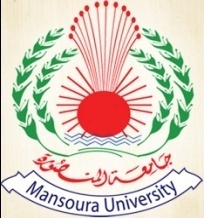 جامعة المنصورة    كلية التربية قسم أصول التربيةتوصيف  مقرر الإدارة المدرسية والصفيةأستاذ المقرر : ا.د. محمد حسين العجميبيانات المقرراسم المقرر: الإدارة المدرسية والصفيةاللائحة الدراسية: لائحة 2010-2011القسم: جامعة المنصورة|كلية التربية|قسم أصول التربيةالفرقة: جامعة المنصورة|كلية التربية|التعليم الأساسي (الحلقة الأولى)|الأدبي|اللغة العربية|ثانية لغة عربيةالرمز الكودى: ED211التخصص    ليسانس الآداب والتربية لغة عربيةعدد الساعات:  نظري  2      فصل   -   عملى  -عدد الوحدات الدراسية    7  عدد الموضوعات التى يتضمنها المقررأهداف المقرر :Top of Formأن يوظف الطالب عمليات وخطوات  الإدارة  فى حياته العمليةأن يوظف الطالب خطوات المنهج العلمى فى حل المشكلات الصفية أن يشارك الطالب فى إيجاد حل للمشكلات التى تواجه المدرسة.أن يشارك الطالب فى إدارة الأزمات التى تواجه المؤسسات التعليمية.نواتج التعلم المستهدفة للمقرر :Top of Formأ- المعرفة والفهمأ/ 1 – أن يميز الطالب بين المفاهيم الأساسية للإدارة المدرسيةأ/2- أن يميز الطالب بين الأنماط الإدارية الشائعة في الإدارة المدرسية أ/3- أن يتعرف الطالب على مفهوم القيادة ونظرياتهاالتربوية.أ/4- أن يوضح الطالب مقومات الإدارة الصفية الناجحة.أ/5- أن يتعرف الطالب على بعض المداخل الحديثة في الادراة المدرسية والصفية.ب- المهارات الذهنية   ب/ 1- أن  يتبنى الطالب المنهج العلمي في دراسة قضايا ومشكلات الإدارة المدرسية في مصر ب/2- أن يفسرالطالب العوامل المؤثرة في الإدارة المدرسية.ب/3- أن يبتكر الطالب أساليب جديدة في إدارة الصف بطريقة فعالةب/4- أن يخطط الطالب للاجتماعات المدرسية بدقة ومهارةب/5- أن يحلل الطالب عمليات الاتصال في الإدارة المدرسيةب/6- أن يفسر الطالب الأزمات التعليمية في الإدارة المدرسيةج- المهارات المهنية والعمليةج/1- أن يوظف الطالب النظريات والمداخل الحديثة في الادراة المدرسية في حياته العمليةج/2- أن يسهم الطالب في تفسير مشكلات الإدراة المدرسية واقتراح حلول علمية مناسبةج/3- أن يوظف الطالب معارفه ومهاراته المكتسبة في تطوير واقع          الإدارة المدرسية. ج/4- أن يسهم الطالب في تطوير آليات الاتصال في الإدارة المدرسية.د- المهارات العامة والقابلة للانتقال د/1- مهارة الحوار والتواصل مع الآخريند/2-  المهارة القياديةد/3-  مهارات التخطيط للحياةد/4- مهارات القراءة والانفتاح على الثقافات الأخرىد/5- مهارات التفكير الابداعي والابتكاريد/6- مهارات العمل التعاونيBottom of Form4-   محتويات المقرر :أساليب التعليم والتعلم 5-التعليم والتعلم للطلاب ذوى القدرات المحدودة 6- أساليب الساعات المكتبية الزائدة7- أنشطة ومصادر التعليم والتعلم8- تقويم الطلابالأساليب المستخدمةالتوقيتتوزيع الدرجات9- قائمة الكتب الدراسية والمراجع10- مصفوفة المعارف والمهارات المستهدفة من المقرر الدراسي :منسق المقرر (الأساتذه المشاركين في عمل توصيف المقرر)11-  أستاذ المادة: ا. د. محمد حسنين عبده العجمىرئيس مجلس القسم العلمى: ا.د. محمد حسنين عبده العجمىالمهارات العامةالمهارات المهنيةالمهارات الذهنيةالمعارف الرئيسيةأسبوع الدراسةالمحتوىم د/4ج/3-أ/ 1الأول والثانى والثالثطبيعة النظام التعليمى ومكوناته1 د/2-ب/ 2أ/2الرابع القوى المؤثرة على النظم التعليمية2د/4-ب/1، ب/3أ/3الخامس والسادس نظام التعليم فى مصر (تطويره – مكوناته – مراحله – مؤثراته ) 3د/1 ، د/3ج/2-أ/4السابع والثامن والتاسع نظام التعليم فى بعض البلدان (المتقدمة – النامية – المتأخرة ) 4د/1-ب/3أ/5العاشر والحادى عشر والثانى عشربعض الاتجاهات الدولية المعارة ( النظم الدراسية – التربية الدولية ) 5د/2 ، د/3ج/1-أ/5، أ/3الثالث عشر والرابع عشرمتطلبات تطوير النظام التعليمى المجتمعى وآليات تحقيقه على ضوء من خبرات بعض الدول .6المهارات العامةالمهارات المهنيةالمهارات الذهنيةالمعارف الرئيسيةالأسلوبمد/1--أ/2، أ/3المناقشةوالحوار1د/1ج/1-أ/1، أ/2المحاضرة2د/4-ب/2، ب/3أ/1، أ/5العصف الذهنى3د/3ج/1، ج/2-أ/3فرق العمل4المهارات العامةالمهارات المهنيةالمهارات الذهنيةالمعارف الرئيسيةالأنشطة والمصادرمد/3--أ/4الرحلات التعليمية1د/4ج/2-أ/3الأبحاث العلمية2د/1-ب/3أ/5الزيارات التعليمية الالكترونية 3المهارات العامةالمهارات المهنيةالمهارات الذهنيةالمعارف الرئيسيةالطريقةمد/3ج/3-أ/ 1، أ/2 الأعمال الفصلية1د/2-ب/2، ب/3أ/ 1، أ/2، أ/3، أ/ 4، أ/5امتحان نهاية الفصل الدراسى2الأسبوعالطريقةمالثامنالأعمال الفصلية1الأسبوع الخامس عشرامتحان نهاية الفصل الدراسى2-%امتحان نصف الترم70%امتحان آخر الترم-%الامتحان الشفوى-%الامتحان العملى30%أعمل الترم-%طرق أخرى للتقييم100%المجموعالنوعالعنصرممرجع أساسى مجدى صلاح طه المهدى: الموسوعة المعاصرة فى النظم التعليمية ، الاسكندرية ، دار الجامعة الجديدة ، تحت الطبع ) 1مرجع مفتوحعبد الغنى أحمد عبود: الأيديولوجيا والتربية ، مدخل لدراسة التربية المقارنة أ القاهرة ، دار الفكر العربى ، 2003 . 2مرجع مفتوح
سليمان الحقيل : نظم وسياسات التعليم فى المملكة العربية السعودية ، الرياض ، دار الرشد ، 2004 . 3مرجع مفتوحعبد العزيز عبد الله السنبل وآخرون : نظم التعليم فى المملكة العربية السعودية ، الرياض ، دار الرشد ، 2004 . 4المهارات العامةالمهارات المهنيةالمهارات الذهنيةالمعارف الرئيسيةالتفاصيلالعناصرم د/4ج/3   -أ/ 1طبيعة النظام التعليمىمحتويات المقرر1 د/2-   ب/2أ/2القوى والعوامل المؤثرة على النظم التعليمية محتويات المقرر1د/4-ب/1، ب/3أ/3نظام التعليم فى مصر (تطويره ، مكوناته ، مراحله ، مؤثراته)  محتويات المقرر1د/1، د/3ج/2-أ/4نظام التعليم فى بعض البلدان (المتقدمة ، النامية ، المتأخرة )   محتويات المقرر1د/1-ب/3أ/5بعض الاتجاهات الدولية المعاصرة ( النظم الدراسية – التربية الدولية )  محتويات المقرر1د/1ج/1-أ/5، أ/3متطلبات تطوير النظام التعليمى المجتمعى وآليات تحقيقه على ضوء خبرات بعض الدول محتويات المقرر1د/1ج/1-أ/2، أ/3المناقشةوالحوارأساليب التعليم والتعلم2د/2ج/2-أ/1، أ/2المحاضرةأساليب التعليم والتعلم2د/4-ب/2ج/1، ج/5العصفالذهنيأساليب التعليم والتعلم2د/3ج/1ب/3أ/3، أ/4فرق العملأساليب التعليم والتعلم2د/3--أ/4، أ/5الرحلات والزيارات الميدانية لمواقع تعليميةأنشطة ومصادر التعليم والتعلم3د/4ج/2-أ/3القيام بالأبحاثأنشطة ومصادر التعليم والتعلم3د/3ج/3-أ/ 1، أ/2الأعمال الفصليةتقويم الطلاب4د/2-ب/2، ب/3أ/ 1، أ/2، أ/3، أ/ 4، أ/5امتحان نهاية الفصل الدراسيتقويم الطلاب4المهارات العامةالمهارات المهنيةالمهارات الذهنيةالمعارف الرئيسيةأسبوع الدراسةالمحتوىم د/3-ج/1 ب/ 1، ب/3أ/ 1، أ/3الأول والثاني والثالثالعلوم التربوية :أهمية دراستها وأنماطها .1د/3-ب/ 1، ب/3-الرابع والخامسالتربية – التعلم - التعليم والمفاهيم الخاصة بكل منها .2---أ/2-السادس والسابعالتربية : خصائصها – وظائفها – أهم أهدافها .3---أ/3-الثامن والتاسع والعاشر والحادي عشرالمؤسسات التربوية وأهم أدوارها في تنشئة الأطفال. 4د/2ج/2ب/4-الثاني عشر والثالث عشر والرابع عشرعلاقة الثقافة بالتربية وأهمية دراستها للمعلم . 5المهارات العامةالمهارات المهنيةالمهارات الذهنيةالمعارف الرئيسيةالأسلوبم--ب/2،ب/3أ/1، أ/2المناقشة والحوار1--ب/2،ب/4أ/1،أ/2،أ/3المحاضرة2د/2ج/2ب/2، -العصف الذهنى3-ج/2ب/2،ب/3أ/3فرق العمل4المهارات العامةالمهارات المهنيةالمهارات الذهنيةالمعارف الرئيسيةالأنشطة والمصادرمد/1ج/2-أ/3الرحلات والزيارات الميدانية لمواقع تعليمية1---أ/2وإقامة المعارض التعليمية2المهارات العامةالمهارات المهنيةالمهارات الذهنيةالمعارف الرئيسيةالطريقةم--ب/2، ب/3أ/ 1، أ/2الأعمال الفصلية1--ب/2، ب/3،ب/4أ/ 1، أ/2، أ/3، أ/ 4امتحان نهاية الفصل الدراسى2الأسبوعالطريقةمالثامنالأعمال الفصلية1الأسبوع الخامس عشرامتحان نهاية الفصل الدراسى2-%امتحان نصف الترم70%امتحان آخر الترم-%الامتحان الشفوى-%الامتحان العملى30%أعمل الترم-%طرق أخرى للتقييم100%المجموعالنوعالعنصرمكتب مفتوحةالسيد سلامة الخميسى : التربية والمدرسة والمعلم ، قراءة اجتماعية ثقافية ، الاسكندرية ، دار الوفاء ، 200.1كتب مفتوحةمحمد الهادى عفيفى : الأصول الثقافية للتربية ، القاهرة ، الانجلو المصرية ، 1987.2كتب مفتوحةسميرة أحمد السيد : علم اجتماع التربية ، القاهرة ، دار الفكر العربى ، 1993.3كتب مفتوحةحمدى على أحمد : مقدمة فى علم اجتماع التربية ، الاسكندرية ، دار المعرفة الجامعية ، 1993 . 4كتب مفتوحةشبل بدران : التربية والمجتمع : رؤية نقدية فى المفاهيم والقضايا والمشكلات ، الإسكندرية ، دار المعرفة الجامعية ، 1999. 5المهارات العامةالمهارات المهنيةالمهارات الذهنيةالمعارف الرئيسيةالتفاصيلالعناصرم د/3-ج/1   ب/ 1، ب/3أ/ 1، أ/3العلوم التربوية :أهمية دراستها وأنماطها .محتويات المقرر1د/3-ب/ 1، ب/3-التربية – التعلم - التعليم والمفاهيم الخاصة بكل منها .محتويات المقرر1---أ/2-التربية : خصائصها – وظائفها – أهم أهدافها .محتويات المقرر1---أ/3-المؤسسات التربوية وأهم أدوارها في تنشئة الأطفال.محتويات المقرر1د/2ج/2ب/4-علاقة الثقافة بالتربية وأهمية دراستها للمعلم .محتويات المقرر1--ب/2، ب/3أ/ 1، أ/2، أ/3المناقشةوالحوارأساليب التعليم والتعلم2د/4-ب،2،ب/3أ/1المحاضرةأساليب التعليم والتعلم2د/2ج/2ب/2-العصفالذهنيأساليب التعليم والتعلم2-ج/2ب/2،ب/3أ/3فرق العملأساليب التعليم والتعلم2د/1ج/2-أ/3الرحلات والزيارات الميدانية لمواقع تعليميةأنشطة ومصادر التعليم والتعلم3---أ/2إقامة المعارض التعليميةأنشطة ومصادر التعليم والتعلم3--ب/2، ب/3أ/ 1، أ/2الأعمال الفصليةتقويم الطلاب4--ب/3،ب/4أ/ 1، أ/2، أ/3، أ/ 4امتحان نهاية الفصل الدراسيتقويم الطلاب4المهارات العامةالمهارات المهنيةالمهارات الذهنيةالمعارف الرئيسيةأسبوع الدراسةالمحتوىمد/4ج/1- ج/2-ب/ 1- ب/2- ب/3-أ/ 1 - أ/2- أ/3- أ/4-الأول والثانيوالثالثالأصول الفلسفية لتعليم الكبار1د/4ج/2-ب/ 1- ب/2-أ/2- أ/3-الرابع والخامسالمرأة وتعليم الكبار2د/4ج/1-ب/2- ب/3-أ/ 1 - أ/2- أ/3- أ/4-السادس والسابععلم تعليم الكبار أسسه وفلسفته3د/4ج/1- ج/2-ب/ 1- ب/2-أ/ 1 - أ/2- أ/3- أ/4-الثامن والتاسع والعاشرمداخل تعليم الكبار- محتوى تعليم الكبار4د/4ج/1- ج/2-ب/ 1- ب/2- ب/3-أ/ 1 - أ/2- أ/3-الحادى عشر والثانى عشرواقع الأمية فى مصر والجهود المبذولة فى مواجهتها5د/4ج/1-ب/ 1- ب/2-أ/ 1 - أ/2- أ/3-الثالث عشر والرابع عشربعض الاعتبارات والمشكلات التى تواجه مخططى برامج محو الأمية وتعليم الكبار فى الدول النامية6المهارات العامةالمهارات المهنيةالمهارات الذهنيةالمعارف الرئيسيةالأسلوبمد/4--/ 1 - أ/2- أ/3- أ/4-المناقشة والحوار1د/4--/ 1 - أ/2- أ/3- أ/4-المحاضرة2د/4-أ/ 1 - أ/2- أ/3--العصف الذهنى3د/4ب/ 1- ب/2- ب/3---فرق العمل4المهارات العامةالمهارات المهنيةالمهارات الذهنيةالمعارف الرئيسيةالأنشطة والمصادرمد/4ج/1- ج/2-ب/ 1- ب/2-أ/ 1 - أ/2- أ/3- أ/4-الرحلات والزيارات الميدانية لمواقع تعليمية1د/4ج/1- ج/2-ب/ 1- ب/2- ب/3-أ/ 1 - أ/2- أ/3-وإقامة المعارض التعليمية2المهارات العامةالمهارات المهنيةالمهارات الذهنيةالمعارف الرئيسيةالطريقةم--ب/2-/ 1 - أ/2- أ/3- أ/4-الأعمال الفصليةد/3ج/1- ج/2-ب/ 1- ب/2- ب/3-/ 1 - أ/2- أ/3- أ/4-امتحان نهاية الفصل الدراسىالأسبوعالطريقةمالثامنالأعمال الفصليةالخامس عشرامتحان نهاية الفصل الدراسى-%امتحان نصف الترم70%امتحان آخر الترم-%الامتحان الشفوى-%الامتحان العملى30%أعمل الترم-%طرق أخرى للتقييم100%المجموعالنوعالعنصرمكتب مفتوحةسامى محمد نصار، فهد عبد الرحمن الرويشد: اتجاهات جديدة في تعليم الكبار، الكويت، مكتبة الفلاح للنشر والتوزيع، 20001كتب مفتوحةمنى مؤمن عماد الدين وآخرون: الدراسة التقويمية الشاملة لبرنامج محو الأمية في الأردن، عمان، وزارة التربية والتعليم، 2007 2كتب مفتوحةفوزي أيوب:،تقويممضمونمناهجوكتبمحوالأميةفيالدولالعربية،مكتباليونسكوالإقليميللتربية،بيروت. 20033كتب مفتوحةعبدالفتاح شريف :دليلالتخطيطالتربويلمحوالأمية،منشوراتالمنظمةالإسلاميةللتربيةوالعلوموالثقافة،الرباط، 20044المهارات العامةالمهارات المهنيةالمهارات الذهنيةالمعارف الرئيسيةالتفاصيلالعناصرمد/4ج/1- ج/2-ب/ 1- ب/2- ب/3-أ/ 1 - أ/2- أ/3- أ/4-الأصول الفلسفية لتعليم الكبارمحتويات المقرر1د/4ج/2-ب/ 1- ب/2-أ/2- أ/3-المرأة وتعليم الكبارمحتويات المقرر1د/4ج/1-ب/2- ب/3-أ/ 1 - أ/2- أ/3- أ/4-علم تعليم الكبار أسسه وفلسفتهمحتويات المقرر1د/4ج/1- ج/2-ب/ 1- ب/2-أ/ 1 - أ/2- أ/3- أ/4-مداخل تعليم الكبار- محتوى تعليم الكبارمحتويات المقرر1د/4ج/1- ج/2-ب/ 1- ب/2- ب/3-أ/ 1 - أ/2- أ/3-واقع الأمية في مصر والجهود المبذولةفي مواجهتهامحتويات المقرر1د/4ج/1-ب/ 1- ب/2-أ/ 1 - أ/2- أ/3-بعض الاعتبارات والمشكلات التي تواجه مخططي برامج محو الأمية وتعليم الكبار في الدول الناميةمحتويات المقرر1د/4--/ 1 - أ/2- أ/3- أ/4-المناقشة والحوارأساليب التعليم والتعلم2د/4--/ 1 - أ/2- أ/3- أ/4-المحاضرةأساليب التعليم والتعلم2د/4-أ/ 1 - أ/2- أ/3--العصف الذهنىأساليب التعليم والتعلم2د/4ب/ 1- ب/2- ب/3---فرق العملأساليب التعليم والتعلم2د/4ج/1- ج/2-ب/ 1- ب/2-أ/ 1 - أ/2- أ/3- أ/4-الرحلات والزيارات الميدانية لمواقع تعليميةأنشطة ومصادر التعليم والتعلم3د/4ج/1- ج/2-ب/ 1- ب/2- ب/3-أ/ 1 - أ/2- أ/3-إقامة المعارض التعليميةأنشطة ومصادر التعليم والتعلم3--ب/2-/ 1 - أ/2- أ/3- أ/4-الأعمال الفصليةتقويم الطلاب4د/3ج/1- ج/2-ب/ 1- ب/2- ب/3-/ 1 - أ/2- أ/3- أ/4-امتحان نهاية الفصل الدراسىتقويم الطلاب4المهارات العامةالمهارات المهنيةالمهارات الذهنيةالمعارف الرئيسيةأسبوع الدراسةالمحتوىم د/1ج/1ب/ 1 أ/ 1، أ/2الأول والثانى المفاهيم الأساسية  للتربية الخاصة – مصطلحات تربوية في التربية الخاصة  غير العاديين – العجز القصور - الضعف - الإعاقة  - الحالات الخاصة – الوقاية  تعريفها ومستوياتها - ).1 د/1ج/1، ج/2ب/ 1، ب/3أ/2والثالث الرابعالخامس فلسفة  التربية الخاصة ، أهداف التربية الخاصة والتي تنقسم لأهداف موجهة للطفل ، وأهداف تخدم أسرة الطفل ، وأهداف تخدم الكوادر العاملة ، وأهداف تعمل على تحديد الدور الوظيفي للعاملين ، تطور التربية الخاصة.2د/1ج/2ب/4أ/3السادس و السابعالمفهوم التربوي للدمج – التوحد  - التدخل المبكر –الاضطرابات اللغوية والانفعالية- صعوبات التعلم.3د/2-ب/4أ/3والثامن التاسع المفهوم التربوي للإعاقة العقلية  والإعاقة السمعية والبصرية .4د/2-ب/3أ/4العاشر والحادى عشر أسس التربية الخاصة ، الأساس التنموي –الأساس الديني، الأساس التشريعي والقانوني، الأساس العلمي.5د/3ج/4ب/5أ/5الثانى عشر والثالث عشر والرابع عشرخدمات التربية الخاصة التي تتعلق بـ: التشخيص والقياس ، والإرشاد والتوجيه ، بالعلاج.6المهارات العامةالمهارات المهنيةالمهارات الذهنيةالمعارف الرئيسيةالأسلوبمد/1ج/1،ج/2-أ/1، أ/2المناقشةوالحوار1د/1--أ/1،أ/2 أ/3المحاضرة2د/2ج/3ب/4أ/3 العصف الذهنى3د/2ج/4ب/5-فرق العمل4المهارات العامةالمهارات المهنيةالمهارات الذهنيةالمعارف الرئيسيةالأنشطة والمصادرمد/3ج/4ب/1، ب/2أ/3، أ/5الرحلات والزيارات الميدانية لمواقع تعليمية1د/1-ب/4-وإقامة المعارض التعليمية2المهارات العامةالمهارات المهنيةالمهارات الذهنيةالمعارف الرئيسيةالطريقةمد/2ج/1ب/3،  ب/4أ/ 1، أ/2 الأعمال الفصلية1--ب/5 أ/ 1، أ/2، أ/3 ،أ/4امتحان نهاية الفصل الدراسى2الأسبوعالطريقةمالثامنالأعمال الفصلية1الأسبوع الخامس عشرامتحان نهاية الفصل الدراسى2-%امتحان نصف الترم70%امتحان آخر الترم-%الامتحان الشفوى-%الامتحان العملى30%أعمل الترم-%طرق أخرى للتقييم100%المجموعالنوعالعنصرمكتب مفتوحةأمل معوض الهجرسي: تربية الأطفال المعاقين عقليا، ط2،دار الزهراء ،الرياض،2009م.1كتب مفتوحةفاروق الروسان: سيكولوجية الأطفال غير العاديين (مقدمة في التربية الخاصة)دار الفكر، الأردن،2011م.2كتب مفتوحة
عبد العزيز السرطاوي و آخرون : معجم التربية الخاصة دار القلم 0 3كتب مفتوحةإبراهيم عباس الزهري : فلسفة تربية ذوي الحاجات الخاصة ونظم تعليمهم ،  زهراء الشرق4كتب مفتوحةعبد الرحمن سيد سليمان  :تربية غير العاديين وتعليمهم زهراء الشرق، الرياض5كتب مفتوحةأميرة طه بخش  :مقدمة في التربية الخاصة ، زهراء الشرق  06كتب مفتوحةحمدي شاكر محمود : مقدمة في التربية الخاصة دار الخريجي ، الرياض7كتب مفتوحةلطفي بركات أحمد : تربية المعوقين في الوطن العربي ،دار المريخ -الرياض 8المهارات العامةالمهارات المهنيةالمهارات الذهنيةالمعارف الرئيسيةالتفاصيلالعناصرم د/1ج/1   ب/ 1أ/ 1، أ/2المفاهيم الأساسية  للتربية الخاصة – مصطلحات تربوية في التربية الخاصة  غير العاديين – العجز القصور - الضعف - الإعاقة  - الحالات الخاصة – الوقاية  تعريفها ومستوياتها - ).محتويات المقرر1 د/1ج/1،ج/2   ب/ 1، ب/3أ/2فلسفة  التربية الخاصة ، أهداف التربية الخاصة والتي تنقسم لأهداف موجهة للطفل ، وأهداف تخدم أسرة الطفل ، وأهداف تخدم الكوادر العاملة ، وأهداف تعمل على تحديد الدور الوظيفي للعاملين ، تطور التربية الخاصة.محتويات المقرر1د/1ج/2ب/4أ/3المفهوم التربوي للدمج – التوحد  - التدخل المبكر –الاضطرابات اللغوية والانفعالية- صعوبات التعلم.محتويات المقرر1د/2-ب/4أ/3المفهوم التربوي للإعاقة العقلية  والإعاقة السمعية والبصرية .محتويات المقرر1د/2-ب/3أ/4أسس التربية الخاصة ، الأساس التنموي –الأساس الديني، الأساس التشريعي والقانوني، الأساس العلمي.محتويات المقرر1د/3ج/4ب/5أ/5خدمات التربية الخاصة التي تتعلق بـ: التشخيص والقياس  والإرشاد والتوجيه ، بالعلاج.محتويات المقرر1د/1ج/1،ج/2-أ/2، أ/5المناقشةوالحوارأساليب التعليم والتعلم2د/1--أ/1المحاضرةأساليب التعليم والتعلم2د/2ج/3ب/4أ/3العصفالذهنيأساليب التعليم والتعلم2د/2ج/4ب/5-فرق العملأساليب التعليم والتعلم2د/3ج/4ب/1، ب/2أ/3، أ/5الرحلات والزيارات الميدانية لمواقع تعليميةأنشطة ومصادر التعليم والتعلم3د/1-ب/4-إقامة المعارض التعليميةأنشطة ومصادر التعليم والتعلم3د/2ج/1ب/3،ب/4أ/ 1، أ/2الأعمال الفصليةتقويم الطلاب4--ب/5أ/ 1، أ/2، أ/3، أ/ 4امتحان نهاية الفصل الدراسيتقويم الطلاب4المهارات العامةالمهارات المهنيةالمهارات الذهنيةالمعارف الرئيسيةأسبوع الدراسةالمحتوىم د/1---الأول والثانى المدرس – المعلم – المربى مفاهيم مختلفة.1 د/1ج/2ب/2، ب/3أ/1،أ /3الثالث والرابع والخامسالمعلمون بين الإعداد والتدريب.2د/3ج/2ب/1، ب/2 أ/1،أ/2السادس والسابعمكانة المعلم وأدواره ومسئولياته والمشكلات التي تواجهه.3د/1ج/1/ ج/2أ/1، أ/2الثامن والتاسع والعاشرالنمو المهني للمعلمين "نظرة أولية" .4د/2ج/2--الحادى عشر والثانى عشرمهنة التعليم.5د/2--أ/1،أ/4الثالث عشر والرابع عشرنقابة المهن التعليمية ودورها بالنسبة للمعلم ولمهنة التعليم.6المهارات العامةالمهارات المهنيةالمهارات الذهنيةالمعارف الرئيسيةالأسلوبم--ب/2أ/1، أ/3المناقشة والحوار1---أ/1، أ/2، أ/3المحاضرة2د/2-ب/2-العصف الذهنى3د/3ج/2--فرق العمل4المهارات العامةالمهارات المهنيةالمهارات الذهنيةالمعارف الرئيسيةالأنشطة والمصادرم-ج/2ب/2أ/3،أ/4الرحلات والزيارات الميدانية لمواقع تعليمية1---أ/1،أ/2وإقامة المعارض التعليمية2المهارات العامةالمهارات المهنيةالمهارات الذهنيةالمعارف الرئيسيةالطريقةمد/2ج/1،ج/2ب/2أ/ 1، أ/2، أ/3الأعمال الفصلية1-ج/1،ج/2ب/3أ/ 1، أ/2، أ/3امتحان نهاية الفصل الدراسى2الأسبوعالطريقةمالثامنالأعمال الفصلية1الأسبوع الخامس عشرامتحان نهاية الفصل الدراسى2-%امتحان نصف الترم70%امتحان آخر الترم-%الامتحان الشفوى-%الامتحان العملى30%أعمل الترم-%طرق أخرى للتقييم100%المجموعالنوعالعنصرمكتب مفتوحةآل إبراهيم، إبراهيم عبد الرزاق (1997). "نحو خطوات جديدة لتمهين التعليم"، مجلة التربية، السنة (26)، العدد (121)، قطر1كتب مفتوحةأبو دقة، سناء إبراهيم ولبيب عرفة (2007). "الاعتماد العام وضمان الجودة لبرامج إعداد المعلم: تجارب عربية وعالمية"، ورقة مقدمة لورشة العمل تحمل عنوان: العلاقة التكاملية بين التعليم العالي والتعليم الأساسي: برامج تدريب وإعداد المعلمين، الجامعة الإسلامية بغزة، جامعة القدس2كتب مفتوحة
أبو عواد، فريال محمد (2008). "خصائص المعلم المتميز من وجهة نظر معلمي المدارس الأساسية في منطقة جنوب عمان التابعة لوكالة الغوث الدولية"، التربية العملية: رؤى مستقبلية، الجزء الأول، ط1، مكتبة المجتمع العربي للنشر والتوزيع، عمان: الأردن3كتب مفتوحةبشارة، جبرائيل (2000). "المعلم في مدرسة المستقبل"، ندوة المعالم الأساسية للمؤسسة المدرسية في القرن الحادي والعشرين، المنظمة العربية للتربية والثقافة والعلوم، إدارة برامج التربية، الدوحة: 7-10/5/2000م4كتب مفتوحةبشارة، جبرائيل (1988). تكوين المعلم العربي والثورة العلمية التكنولوجية، مؤسسة الدراسات5كتب مفتوحةالزهيري، إبراهيم (2007). معايير إعداد المعلم وتأهيله في جامعة كنتاكي بالولايات المتحدة الأمريكية، كلية التربية، جامعة حلوان – مصر6كتب مفتوحةالصائغ، محمد بن: في تعليم الصغار والكبار"، التربية الجديدة، السنة (15)، العدد (44)، اليونسكو. 8-الصائغ، محمد بن حسن (2009). المعلم: كيف يتم إعداده؟7كتب مفتوحةعلي، نبيل (2001). "الثقافة العربية وعصر المعلومات: رؤية لمستقبل الخطاب الثقافي العربي"، عالم المعرفة، المجلس الوطني للثقافة والفنون والآداب، الكويت8المهارات العامةالمهارات المهنيةالمهارات الذهنيةالمعارف الرئيسيةالتفاصيلالعناصرم د/1---المدرس – المعلم – المربى مفاهيم مختلفة.محتويات المقرر1 د/1ج/2ب/2، ب/3أ/1،أ /3المعلمون بين الإعداد والتدريب.محتويات المقرر1د/3ج/2ب/1، ب/2 أ/1،أ/2مكانة المعلم وأدواره ومسئولياته والمشكلات التي تواجهه.محتويات المقرر1د/1ج/1/ ج/2أ/1، أ/2النمو المهني للمعلمين "نظرة أولية" .محتويات المقرر1د/2ج/2--مهنة التعليم.محتويات المقرر1د/2--أ/1،أ/4نقابة المهن التعليمية ودورها بالنسبة للمعلم ولمهنة التعليم.محتويات المقرر1--ب/2أ/1، أ/3المناقشة والحوارأساليب التعليم والتعلم2---أ/1، أ/2، أ/3المحاضرةأساليب التعليم والتعلم2د/2-ب/2-العصف الذهنيأساليب التعليم والتعلم2د/1ج/1، ج/2-أ/3فرق العملأساليب التعليم والتعلم2-ج/2ب/2أ/3،أ/4الرحلات والزيارات الميدانية لمواقع تعليميةأنشطة ومصادر التعليم والتعلم3---أ/1،أ/2إقامة المعارض التعليميةأنشطة ومصادر التعليم والتعلم3د/2ج/1،ج/2ب/2أ/ 1، أ/2، أ/3الأعمال الفصليةتقويم الطلاب4-ج/1،ج/2ب/3أ/ 1، أ/2، أ/3امتحان نهاية الفصل الدراسيتقويم الطلاب4المهارات العامةالمهارات المهنيةالمهارات الذهنيةالمعارف الرئيسيةأسبوع الدراسةالمحتوىم د/1-ج/1ب/ 1، ب/3أ/ 1، أ/3الأول والثانى والثالثالمدرسة الحديثة ودورها فى التطبيع الاجتماعى1 د/1--ب/ 1، ب/3أ/5-الرابع والخامسالتعاون التربوى بين الأسرة والمدرسة2د/1،د/4--أ/2-السادس والسابعالمشاركة المجتمعية ودعم التعليم3د/2-ب/2-أ/3-الثامن والتاسع والعاشرالمدرسة الفعالة وعلاقتها بالمعايير القومية للتعليم4د/2ج/2--الحادى عشر والثانى عشرالإدارة الذاتية للمدرسة5د/3--أ/4الثالث عشر والرابع عشرالتخطيط المدرسى والوحدات النوعية بالمدرسة6المهارات العامةالمهارات المهنيةالمهارات الذهنيةالمعارف الرئيسيةالأسلوبمد/1--أ/2، أ/5المناقشةوالحوار1د/4--أ/1المحاضرة2د/3-ب/1، ب/2، ب/3أ/4، أ/5العصف الذهنى3د/1ج/1، ج/2-أ/3فرق العمل4المهارات العامةالمهارات المهنيةالمهارات الذهنيةالمعارف الرئيسيةالأنشطة والمصادرمد/3-ب/1، ب/2، ب/3أ/4، أ/5الرحلات والزيارات الميدانية لمواقع تعليمية1د/1ج/1، ج/2-أ/3وإقامة المعارض التعليمية2المهارات العامةالمهارات المهنيةالمهارات الذهنيةالمعارف الرئيسيةالطريقةمد/1-ب/1، ب/2، ب/3أ/ 1، أ/2، أ/3الأعمال الفصلية1د/3-ب/1، ب/2، ب/3أ/ 1، أ/2، أ/3، أ/ 4امتحان نهاية الفصل الدراسى2الأسبوعالطريقةمالثامنالأعمال الفصلية1الأسبوع الخامس عشرامتحان نهاية الفصل الدراسى2-%امتحان نصف الترم70%امتحان آخر الترم-%الامتحان الشفوى-%الامتحان العملى30%أعمل الترم-%طرق أخرى للتقييم100%المجموعالنوعالعنصرمكتب مفتوحةسميرةأحمدالسيد: الأسسالاجتماعيةللتربيةفىصوءمتطلباتالتنميةالشاملةوالثورةالمعلوماتية،دارالفكرالعربى،القاهرة، 20041كتب مفتوحةاحمد علي الحاج محمد: علم الاجتماع التربوي المعاصر، دار المسيرة ، ط2، 20142كتب مفتوحة
على أسعد وطفة: علم الاجتماع المدرسى، المؤسسة الجامعية للدراسات والنشر، 20043كتب مفتوحةعلىالسيدمحمدالشخيبى: علماجتماعالتربيةالمعاصر،دارالفكرالعربى،القاهرة، 20024كتب مفتوحةمحمدأحمدموسى: التربيةوقضاياالمجتمعالمعاصر،دارالكتابالجامعى،الإمارات،20055المهارات العامةالمهارات المهنيةالمهارات الذهنيةالمعارف الرئيسيةالتفاصيلالعناصرم د/1-ج/1   ب/ 1، ب/3أ/ 1، أ/3المدرسة الحديثة ودورها فى التطبيع الاجتماعيمحتويات المقرر1 د/1--   ب/ 1، ب/3أ/5-التعاون التربوي بين الأسرة والمدرسةمحتويات المقرر1د/1،د/4--أ/2-المشاركة المجتمعية ودعم التعليممحتويات المقرر1د/2-ب/2-أ/3-المدرسة الفعالة وعلاقتها بالمعايير القومية للتعليممحتويات المقرر1د/2ج/2--الإدارة الذاتية للمدرسةمحتويات المقرر1د/3--أ/4التخطيطالمدرسي والوحدات النوعية بالمدرسةمحتويات المقرر1د/1--أ/2، أ/5المناقشةوالحوارأساليب التعليم والتعلم2د/4--أ/1المحاضرةأساليب التعليم والتعلم2د/3-ب/1، ب/2، ب/3أ/4، أ/5العصفالذهنيأساليب التعليم والتعلم2د/1ج/1، ج/2-أ/3فرق العملأساليب التعليم والتعلم2د/3-ب/1، ب/2، ب/3أ/4، أ/5الرحلات والزيارات الميدانية لمواقع تعليميةأنشطة ومصادر التعليم والتعلم3د/1ج/1، ج/2-أ/3إقامة المعارض التعليميةأنشطة ومصادر التعليم والتعلم3د/1-ب/1، ب/2، ب/3أ/ 1، أ/2، أ/3الأعمال الفصليةتقويم الطلاب4د/3-ب/1، ب/2، ب/3أ/ 1، أ/2، أ/3، أ/ 4امتحان نهاية الفصل الدراسيتقويم الطلاب4المهارات العامةالمهارات المهنيةالمهارات الذهنيةالمعارف الرئيسيةأسبوع الدراسةالمحتوىمد/1ج/1ب/ 2، ب/3أ/ 1الأول والثانىالفكر التربوي والعوامل المؤثرة فيه1د/1---أ/5، أ/3الثالث و الرابعالفكر التربوي في المجتمعات البدائية2د/1،د/3--أ/1، أ/3،أ/5الخامس و السادسالفكر التربوي في مصر الفرعونية3د/3-أ/2-السابع و الثامنالفكر التربوي عند اليونان4د/2ج/2--التاسع والعاشرالفكر التربوي عند الرومان5د/4---الحادي عشرالفكر التربوي المسيحي6د/2ج2ب/3أ/4الثاني عشر والثالث عشرالفكر التربوي الإسلامي7د/1---الرابع عشرالفكر التربوي في العصر الحديث8المهارات العامةالمهارات المهنيةالمهارات الذهنيةالمعارف الرئيسيةالأسلوبمد/1--أ/2، أ/5المناقشةوالحوار1د/4--أ/1المحاضرة2د/3-ب/1، ب/2، ب/3أ/4، أ/5العصف الذهنى3د/1ج/1، ج/2-أ/3فرق العمل4المهارات العامةالمهارات المهنيةالمهارات الذهنيةالمعارف الرئيسيةالأنشطة والمصادرمد/3-ب/1، ب/2، ب/3أ/4، أ/5الرحلات والزيارات الميدانية لمواقع تعليمية1د/1ج/1، ج/2-أ/3إقامة المعارض التعليمية2المهارات العامةالمهارات المهنيةالمهارات الذهنيةالمعارف الرئيسيةالطريقةمد/1-ب/1، ب/2، ب/3أ/ 1، أ/2، أ/3الأعمال الفصلية1د/3-ب/1، ب/2، ب/3أ/ 1، أ/2، أ/3، أ/ 4امتحان نهاية الفصل الدراسى2الأسبوعالطريقةمالثامنالأعمال الفصلية1الأسبوع الخامس عشرامتحان نهاية الفصل الدراسى2-%امتحان نصف الترم70%امتحان آخر الترم-%الامتحان الشفوى-%الامتحان العملى30%أعمل الترم-%طرق أخرى للتقييم100%المجموعالنوعالعنصرمكتب مفتوحةحسن جميل طه: الفكر التربوي المعاصر وجذوره الفلسفية،دار المسيرة،عمان، 20071كتب مفتوحةالسيد عبدالقادر شريف: تطور الفكر التربوي، دار الزهراء الرياض، 20102كتب مفتوحةفخري رشدي خضر: تطور الفكر التربوي، دار الفكر ، عمان، 20053كتب مفتوحةمحمد حسن العمايرة: أصول التربية التاريخية والاجتماعية، دار المسيرة، عمان، 20054كتب مفتوحةمصطفي عبدالقادر زيادة وأخرون: الفكر التربوي مدارسه واتجاهات تطوره، مكتبة الراشد، الرياض، 2002.5المهارات العامةالمهارات المهنيةالمهارات الذهنيةالمعارف الرئيسيةالتفاصيلالعناصرمد/1-ج/1ب/ 1، ب/3أ/ 1، أ/3الفكر التربوي والعوامل المؤثرة فيهمحتويات المقرر1د/1--ب/ 1، ب/3أ/5-الفكر التربوي في المجتمعات البدائيةمحتويات المقرر1د/1،د/4--أ/2-الفكر التربوي في مصر الفرعونيةمحتويات المقرر1د/2-ب/2-أ/3-الفكر التربوي عند اليونانمحتويات المقرر1د/2ج/2--الفكر التربوي عند الرومانمحتويات المقرر1د/3--أ/4الفكر التربوي المسيحيمحتويات المقرر1د/2--أ/5الفكر التربوي الإسلاميمحتويات المقرر1د/3---الفكر التربوي في العصر الحديثمحتويات المقرر1د/1--أ/2، أ/5المناقشةوالحوارأساليب التعليم والتعلم2د/4--أ/1المحاضرةأساليب التعليم والتعلم2د/3-ب/1، ب/2، ب/3أ/4، أ/5العصف الذهنيأساليب التعليم والتعلم2د/1ج/1، ج/2-أ/3فرق العملأساليب التعليم والتعلم2د/3-ب/1، ب/2، ب/3أ/4، أ/5الرحلات والزيارات الميدانية لمواقع تعليميةأنشطة ومصادر التعليم والتعلم3د/1ج/1، ج/2-أ/3إقامة المعارض التعليميةأنشطة ومصادر التعليم والتعلم3د/1-ب/1، ب/2، ب/3أ/ 1، أ/2، أ/3الأعمال الفصليةتقويم الطلاب4د/3-ب/1، ب/2، ب/3أ/ 1، أ/2، أ/3، أ/ 4امتحان نهاية الفصل الدراسيتقويم الطلاب4المهارات العامةالمهارات المهنيةالمهارات الذهنيةالمعارف الرئيسيةأسبوع الدراسةالمحتوىم د/1-د/3، د/4ج/1، ج/2ب/ 2أ/ 1، أ/2، أ/3الأول والثاني والثالث والرابعالإطار المفاهيمى للتربية ومؤسساتها1 د/1-د/2-ب/ 1، ب/2أ/4-الخامس والسادسالتربية والثقافة2د/1،د/4ج/3ب/3-السابع والثامنالعنف والتطرف بين الشباب3د/1،د/4ج/3ب/3-التاسع والعاشرالتربية وقضية الدروس الخصوصية4د/2ج/3ب/3-الحادي عشر والثاني عشرالتربية وقضية عمالة الأطفال5د/3ج/3ب/3-الثالث عشر والرابع عشربعض مخاطر العولمة ودور التربية في مواجهتها6المهارات العامةالمهارات المهنيةالمهارات الذهنيةالمعارف الرئيسيةالأسلوبمد/2ج/2-أ/1، أ/3المناقشة والحوار1د/3-ب/1أ/5المحاضرة2د/1ج/1ب/2، ب/3أ/4، أ/5العصف الذهني3د/1ج/1، ج/2-أ/4فرق العمل4المهارات العامةالمهارات المهنيةالمهارات الذهنيةالمعارف الرئيسيةالأنشطة والمصادرمد/3ج/2ب/1،  ب/3أ/4، أ/5الرحلات والزيارات الميدانية لمواقع تعليمية1د/1ج/1،ب/2أ/3، أ/4وإقامة المعارض التعليمية2المهارات العامةالمهارات المهنيةالمهارات الذهنيةالمعارف الرئيسيةالطريقةمد/1ج/1ب/1، ب/2،أ/ 1، أ/2، أ/3الأعمال الفصلية1د/3ج/3ب/1، ب/2، ب/3أ/ 1، أ/2، أ/3، أ/ 4امتحان نهاية الفصل الدراسي2الأسبوعالطريقةمالتاسعالأعمال الفصلية1الأسبوع الخامس عشرامتحان نهاية الفصل الدراسي2-%امتحان نصف الترم70%امتحان آخر الترم-%الامتحان الشفوي-%الامتحان العملي30%أعمل الترم-%طرق أخرى للتقييم100%المجموعالنوعالعنصرمكتب مفتوحةسميرة أحمد السيد:  الأسس الاجتماعية للتربية في ضوء متطلبات التنمية الشاملة والثورة المعلوماتية، دار الفكر العربى، القاهرة، 20041كتب مفتوحةاحمد علي الحاج محمد: علم الاجتماع التربوي المعاصر، دار المسيرة ، ط2، 20142كتب مفتوحةعلى السيد محمد الشخيبى:  علم اجتماع التربية المعاصر،دار الفكر العربى،القاهرة، 20023كتب مفتوحةمحمد أحمد موسى: التربية وقضايا المجتمع المعاصر،دارالكتاب الجامعي،الإمارات،20054المهارات العامةالمهارات المهنيةالمهارات الذهنيةالمعارف الرئيسيةالتفاصيلالعناصرم د/1-د/3، د/4ج/1، ج/2ب/ 2أ/ 1، أ/2، أ/3الإطار المفاهيمى للتربية ومؤسساتهامحتويات المقرر1 د/1-د/2-ب/ 1، ب/2أ/4-التربية والثقافةمحتويات المقرر1د/1،د/4ج/3ب/3-العنف والتطرف بين الشبابمحتويات المقرر1د/1،د/4ج/3ب/3-التربية وقضية الدروس الخصوصيةمحتويات المقرر1د/2ج/3ب/3-التربية وقضية عمالة الأطفالمحتويات المقرر1د/3ج/3ب/3-بعض مخاطر العولمة ودور التربية فى مواجهتهامحتويات المقرر1د/2ج/2-أ/1، أ/3المناقشة والحوارأساليب التعليم والتعلم2د/3-ب/1أ/5المحاضرةأساليب التعليم والتعلم2د/1ج/1ب/2، ب/3أ/4، أ/5العصف الذهنيأساليب التعليم والتعلم2د/1ج/1، ج/2-أ/4فرق العملأساليب التعليم والتعلم2د/3ج/2ب/1،  ب/3أ/4، أ/5الرحلات والزيارات الميدانية لمواقع تعليميةأنشطة ومصادر التعليم والتعلم3د/1ج/1،ب/2أ/3، أ/4إقامة المعارض التعليميةأنشطة ومصادر التعليم والتعلم3د/1ج/1ب/1، ب/2،أ/ 1، أ/2، أ/3الأعمال الفصليةتقويم الطلاب4د/3ج/3ب/1، ب/2، ب/3أ/ 1، أ/2، أ/3، أ/ 4امتحان نهاية الفصل الدراسيتقويم الطلاب4المهارات العامةالمهارات المهنيةالمهارات الذهنيةالمعارف الرئيسيةأسبوع الدراسةالمحتوىم د/1--أ/ 2الأول والثانى والثالثالتربية الخاصة ، المفاهيم والأهداف .1 د/1--أ/1الرابع والخامسالتطور التاريخي لخدمات التربية  الخاصة .2--ب/1أ/4السادس والسابع والثامن الإعاقة العقلية ،المفهوم-  والتشخيص.3-ج/1ب/2-أ/4التاسع والعاشرالاحتياجات التربوية والتأهيلية للمعاقين عقلياً .4د/1ج/2ب/2-الحادى عشر والثانى عشرأهم الجهود العالمية والمحلية للمعاقين عقلياً  .5د/2ج/1ب/3أ/3الثالث عشر والرابع عشرأهم النظريات التربوية للدمج الشامل والجزئي للمعاقين بالفصول والمدارس .6المهارات العامةالمهارات المهنيةالمهارات الذهنيةالمعارف الرئيسيةالأسلوبمد/1ج/1ب/3أ/1، أ/3المناقشةوالحوار1د/1--أ/1، أ/2 ،أ/3المحاضرة2-ج/2،ج/3ب/2، ب/3أ/3العصف الذهنى3----فرق العمل4المهارات العامةالمهارات المهنيةالمهارات الذهنيةالمعارف الرئيسيةالأنشطة والمصادرم--ب/2أ/4الرحلات والزيارات الميدانية لمواقع تعليمية1--أ/3أ/1،أ/2وإقامة المعارض التعليمية2المهارات العامةالمهارات المهنيةالمهارات الذهنيةالمعارف الرئيسيةالطريقةم-ج/1،ج/2ب/3أ/ 1، أ/2، أ/3الأعمال الفصلية1--ب/3أ/ 1، أ/2، أ/3امتحان نهاية الفصل الدراسى2الأسبوعالطريقةمالثامنالأعمال الفصلية1الأسبوع الخامس عشرامتحان نهاية الفصل الدراسى2-%امتحان نصف الترم70%امتحان آخر الترم-%الامتحان الشفوى-%الامتحان العملى30%أعمل الترم-%طرق أخرى للتقييم100%المجموعالنوعالعنصرمكتب مفتوحةعادل عبد الله محمد: قضايا معاصرة قي التربية الخاصة ،ط2،دار الرشاد ، القاهرة ، 2010م. 1كتب مفتوحةجمال الخطيب  ومنى صبحي الحديدي: قضايا معاصرة قي التربية الخاصة ، دار وائل للطباعة والنشر، القاهرة ، 2010م2كتب مفتوحة
أمل معوض الهجرسي: تربية الأطفال المعاقين عقليا، ط2،دار الزهراء ،الرياض،2009م.3كتب مفتوحةفاروق الروسان: سيكولوجية الأطفال غير العاديين (مقدمة في التربية الخاصة)دار الفكر، الأردن،2011م.4كتب مفتوحةعبد العزيز السرطاوي و آخرون : معجم التربية الخاصة ،دار القلم 0 

5كتب مفتوحةعبد العزيز السرطاوي و آخرون : معجم التربية الخاصة ،دار القلم 0 

6كتب مفتوحةالرحمن سيد سليمان  :تربية غير العاديين وتعليمهم زهراء الشرق، الرياض
7كتب مفتوحةأميرة طه بخش  :مقدمة في التربية الخاصة ، زهراء الشرق  0
8كتب مفتوحةحمدي شاكر محمود : مقدمة في التربية الخاصة دار الخريجي ، الرياض
9كتب مفتوحةلطفي بركات أحمد : تربية المعوقين في الوطن العربي دار المريخ -الرياض 0
10المهارات العامةالمهارات المهنيةالمهارات الذهنيةالمعارف الرئيسيةالتفاصيلالعناصرم د/1--أ/ 2التربية الخاصة ، المفاهيم والأهداف .محتويات المقرر1 د/1--أ/1التطور التاريخي لخدمات التربية  الخاصة .محتويات المقرر1--ب/1أ/4الإعاقة العقلية ،المفهوم-  والتشخيص.محتويات المقرر1-ج/1ب/2-أ/4الاحتياجات التربوية والتأهيلية للمعاقين عقلياً .محتويات المقرر1د/1ج/2ب/2-أهم الجهود العالمية والمحلية للمعاقين عقلياً  .محتويات المقرر1د/2ج/1ب/3أ/3أهم النظريات التربوية للدمج الشامل والجزئي للمعاقين بالفصول والمدارس .محتويات المقرر1د/1ج/1ب/3أ/1، أ/3المناقشةوالحوارأساليب التعليم والتعلم2د/1--أ/1، أ/2 ،أ/3المحاضرةأساليب التعليم والتعلم2-ج/2،ج/3ب/2، ب/3أ/3العصفالذهنيأساليب التعليم والتعلم2----فرق العملأساليب التعليم والتعلم2--ب/2أ/4الرحلات والزيارات الميدانية لمواقع تعليميةأنشطة ومصادر التعليم والتعلم3--أ/3أ/1،أ/2إقامة المعارض التعليميةأنشطة ومصادر التعليم والتعلم3-ج/1،ج/2ب/3أ/ 1، أ/2، أ/3الأعمال الفصليةتقويم الطلاب4--ب/3أ/ 1، أ/2، أ/3امتحان نهاية الفصل الدراسيتقويم الطلاب4المهارات العامةالمهارات المهنيةالمهارات الذهنيةالمعارف الرئيسيةأسبوع الدراسةالمحتوىم د/1-ج/1   ب/ 1، ب/3أ/ 1، أ/3الأول والثانى مفاهيم واساسيات الإدارة المدرسية والصفية.1 د/1--   ب/ 1، ب/3أ/5-لثالث والرابع القيادة التربوية ونظرياتها2د/1،د/4--أ/2-الخامس والسادس الإدارة الصفية الناجحة 3د/2-ب/2-أ/3-السابع والثامنالاتصال في الإدارة المدرسية4د/2ج/2--التاسع والعاشرإدارة الاجتماعات المدرسية.5د/3--أ/4الحادى عشر والثانى عشرمدير المدرسة وإدارة الأزمات التعليمية6د/5، د/6ج/3، وج/4ب/4، ب/6أ/5الثالث عشر والرابع عشربعض الاتجاهات الحديثة في إدارة المدرسة7 أالمهارات العامةالمهارات المهنيةالمهارات الذهنيةالمعارف الرئيسيةالأسلوبمد/1ج/1، ج/4-أ/2، أ/5المناقشة والحوار1د/4--أ/1المحاضرة2د/3ج/3ب/1، ب/2، ب/3أ/4، أ/5العصف الذهنى3د/1ج/1، ج/2-أ/3فرق العمل4المهارات العامةالمهارات المهنيةالمهارات الذهنيةالمعارف الرئيسيةالأنشطة والمصادرمد/3-ب/1، ب/2، ب/3أ/4، أ/5الرحلات والزيارات الميدانية لمواقع تعليميةد/1ج/1، ج/2-أ/3وإقامة المعارض التعليميةالمهارات العامةالمهارات المهنيةالمهارات الذهنيةالمعارف الرئيسيةالطريقةمد/1ج/1،       ج/3ب/1، ب/2، ب/3أ/ 1، أ/2، أ/3الأعمال الفصلية1د/3ج/4ب/1، ب/2، ب/3أ/ 1، أ/2، أ/3، أ/ 4امتحان نهاية الفصل الدراسى2الأسبوعالطريقةمالثامنالأعمال الفصلية1الأسبوع الخامس عشرامتحان نهاية الفصل الدراسى2-%امتحان نصف الترم70%امتحان آخر الترم-%الامتحان الشفوى-%الامتحان العملى30%أعمل الترم-%طرق أخرى للتقييم100%المجموعالنوعالعنصرمكتب مفتوحةمحمد حسين العجمي : مبادئ الإدارة المدرسيةوالصفية طـ 2 , ( عمان : دار المسيرة  2005 م )1كتب مفتوحةمحمد حسنين العجمي: الإدارةالتربوية: أصولها وتطبيقاتها المعاصرة , ( الإسكندرية : المكتب الجامعي الــحديث , 2008م )2كتب مفتوحةالسيد سلامة الخميسي , قراءات في الإدارة المدرسية : أسسها النظرية وتطبيقاتها الميدانية والعملية                 ( الإسكندرية : دار الوفاء , 2001 م ) 3كتب مفتوحةمحمد عبد القادر عابدين : الإدارة المدرسية الناجحة ( عمان:دار الشرق للنشر والطباعة ,20014كتب مفتوحةمحمد منير مرسي , الإدارة التعليمية : أصولها وتطبيقاتها ( القاهرة , عالم الكتب , 2005 م ) 5المهارات العامةالمهارات المهنيةالمهارات الذهنيةالمعارف الرئيسيةالتفاصيلالعناصرم د/1-ج/1   ب/ 1، ب/3أ/ 1، أ/3مفاهيم واساسيات الإدارة المدرسية والصفية.محتويات المقرر1 د/1--   ب/ 1، ب/3أ/5-القيادة التربوية ونظرياتهامحتويات المقرر1د/1،د/4--أ/2-الإدارة الصفية الناجحة محتويات المقرر1د/2-ب/2-أ/3-الاتصال في الإدارة المدرسيةمحتويات المقرر1د/2ج/2--إدارة الاجتماعات المدرسية.محتويات المقرر1د/3--أ/4مدير المدرسة وإدارة الأزمات التعليميةمحتويات المقرر1د/5، د/6ج/3، وج/4ب/4، ب/6أ/5بعض الاتجاهات الحديثة في إدارة المدرسةمحتويات المقرر1د/1ج/1، ج/4-أ/2، أ/5المناقشة والحوار2د/4--أ/1المحاضرة2د/3ج/3ب/1، ب/2، ب/3أ/4، أ/5العصف الذهنى2د/1ج/1، ج/2-أ/3فرق العمل2د/3-ب/1، ب/2، ب/3أ/4، أ/5الرحلات والزيارات الميدانية لمواقع تعليميةأنشطة ومصادر التعليم والتعلم3د/1ج/1، ج/2-أ/3إقامة المعارض التعليميةأنشطة ومصادر التعليم والتعلم3د/1ج/1،       ج/3ب/1، ب/2، ب/3أ/ 1، أ/2، أ/3الأعمال الفصليةتقويم الطلاب4د/3ج/4ب/1، ب/2، ب/3أ/ 1، أ/2، أ/3، أ/ 4امتحان نهاية الفصل الدراسىتقويم الطلاب4